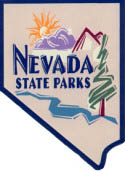 STATE OF NEVADARecreational Trails Program2017 Grant Application CFDA   20.219APPLICATIONS DUE:	FEBRUARY 3, 2017,  5:00 PMPLEASE SUBMIT:		3 FULL COLOR COPIES, DOUBLE SIDED					ONE ELECTRONIC COPY ON CD OR FLASHDRIVETO:				NEVADA DIVISION OF STATE PARKS					901 S. STEWART STREET, SUITE 5005CARSON CITY, NV 89701DO NOT ATTACH ITEMS THAT ARE NOT REQUIRED.EMAILS WILL NOT BE ACCEPTED.For assistance, please contact:Janice Keillor					Art KrupiczState Trails Administrator			Grants and Cultural Resource Assistant(775) 684-2787					(775) 684- 2775jkeillor@parks.nv.gov				rectrails@parks.nv.govNevada Recreational Trails ProgramProject # _________________ (NDSP only)SECTION I:1.	Applicant Name:______________________________________________________________2.	Project Name:________________________________________________________________3.	Project Dates:  Start:_______________________Completion:__________________________4.	TAX ID  or EIN #_____________________________________________________________5.	DUNS # _____________________________________________________________________6.	Classification of Applicant: (check one)Government:    Federal    State    County    Local/Municipal Organization:  Partnership    Non-profit    For Profit    Individual    Other:7.	Land Owner: _______________________________________________________________8.	Classification of Land Control:  (check all that apply)  Public Land       Private Land     Combination , County, City,    R&PP Attach copy of lease with expiration date. If other lease, attach copy. 9.	Project Costs: (Please do not submit match not directly related to the project)	Grant Request: 	_________________________   	____%	Match Amount 	_________________________	____%	Total Project Amount:  ____________________ 	100%What are your sources of match?  Federal    Private    In-kind    City/County    Pre-Project Planning   OtherPlease describe source(s):______________________________________________________________________________________________________________________________________________________________________________________________________________________________________________________10.	Project Category (s) Education Education with motorized component Non-motorized for single use Non-motorized for diverse use Diverse use (motorized and non-motorized) Motorized for single use Motorized for diverse use11.	Trail Use: (check all that apply) Pedestrian (urban)	 Mountain Biking		 Hiking/Backpacking (rural) Equestrian		 ATV (quads, motorcycle)	 Snowshoe/cross country ski Snowmobiling	 Interpretation/maps/brochures	 ADA accessible  Bicycle Path 		 OHV Motorized 		 Other: _________________________12.	Type of Project: (check all that apply) Educational or trails trainingMaintenance or restoration of existing trails Trailside and trailhead facilities Purchase or lease of trail construction equipment Construction of new trails other ___________________________________________________________13.	Scope of Work (400 words maximum – describe exactly what work will be completed, include miles of trail or other measurable goals). Please be specific to the actual project being built. __________________________________________________________________________________________________________________________________________________________________________________________________________________________________________________________________________________________________________________________________________________________________________________________________________________________________________________________________________________________________________________________________________________________________________________________________________________________________________________________________________________________________________________________________________________________________________________________________________________________________________________________________________________________________________________________________________________________________________________________________________________________________________________________________________________________________________________________________________________________________________________________________________________14.	Project Location:A.  Congressional District(s) number (check all that apply) 1 	2	3	4B.  County:______________________________________________________________C.  Municipality/Town/City:________________________________________________D.  Latitude:______________		Longitude:__________________E.  Township:____________		Range:_________________15.	Standards/Guidelines Applied to Project: Universal Access to Outdoor Recreation - A Design Guide Designing Sidewalks & Trails for Access AASHTO’s Guide for the Development of Bicycle Facilities USFS Standard Specifications for Construction & Maintenance of Trails BLM Handbook 9114-1 Trails IMBA International Mountain Biking Association OTHER: ______________________________________________________________16.	Environmental Compliance (see page 10 of the RTP Manual for more information): If NEPA was completed, indicate which document was produced. Please attach the document to this application: Record of Decision (ROD)Finding of No Significant Impact (FONSI)Categorical Exclusion (CX)If NEPA has not been completed, please indicate which categorical exclusion the project might qualify for (check all that apply):	Minor trail relocation or development of less than one mile on compatible trail networks using existing roads or other established routes that have been previously surveyed for cultural resources and are not within or adjacent to historic properties.	Maintenance of existing trails, bicycle lanes and pedestrian walkways such as: debris removal, brush clearing, surface re-grading, drainage structures, and course design features within previously disturbed soils, unless on or adjacent to a historic property including: 	Trail way surface replacement; rehabilitation, resurfacing, or reconstruction; overlays; laying down of crushed stone or gravel and pavement marking.	Shoulder treatments; pavement repair; seal coating; pavement grinding 	Installation of new signals and other traffic control devices, landscaping, bike racks, fences, signage and/or kiosks, benches, trash cans, pit or vault toilets, and other amenities, excluding lighting.	Trail heads and trail accesses that do not involve rehabilitation or alteration of historic properties and occur within areas previously disturbed by vertical and horizontal construction activities.	Parking lots that occur within areas previously disturbed by vertical and horizontal construction activities when such activities when such do not take place adjacent to or within a historic property. 	Replacement in kind of minor structures and facilities (comfort stations, pit toilets, fences, kiosks, signs, displays) with little or no change in location, capacity, or appearance if they are not in or adjacent to historic properties. 17.	Cultural Resource Compliance (see page 11 of the RTP Manual for more information):If SHPO compliance was obtained, please attach the SHPO letter. If SHPO compliance was not obtained, but a cultural resource survey was completed, please attach the cultural resource report.If SHPO compliance was not obtained, nor was a cultural resource survey done, please provide the following information:17(a).	Describe the extent of ground disturbance for this project. Specifically, describe the length, width, and depth of the most significant instances of excavation/digging.	________________________________________________________________________________________________________________________________________________________________________________________________________________________________________________________________________________________________________________________________________________________________________________________________________________________________________________________________________________________________________________________17(b). 	Describe both current and past uses of the project area.	________________________________________________________________________________________________________________________________________________________________________________________________________________________________________________________________________________________________________________________________________________________________________________________________________________________________________________________________________________________________________________________17(c).	Describe any cultural resources in the project area. This may include known historic buildings, archaeology sites, and any other objects estimated to be over 50 years old.	________________________________________________________________________________________________________________________________________________________________________________________________________________________________________________________________________________________________________________________________________________________________________________________________________________________________________________________________________________________________________________________17(d).	Please attach the following three (3) maps:General location map (showing project area within the state or county)Topographic map (7.5 minute series quadrangle, 1:24,000 scale) with project boundary and map nameTopographic maps are preferred but aerial photos will sufficeDetail map indicating specific project elements (e.g., structures, trail alignment)For all maps, please include a key, north arrow, scale, and map name (if available) Maps larger than 11x17 will not be accepted17(e).	Please attach the following photographs:At least two (2) overviews of the project area from different angles and distancesPlease include photos of known cultural resources, if present.18.	List all permits required to complete project: ____________________________________________________________________________________________________________________________________________________________________________________________________________________________________________________________________________________________________________________________________________________________________________________________________________________________________________________________________________________19.	For projects that include a paved bicycle path: Is the project included in both local and state bicycle plans?  Yes, what plan(s)?_______________________________________________        No Not Applicable.  Please describe: __________________________________________________________________________________________________________________________________________________________________________________________________________________________________________20.	Has the applicant received funding from the Recreational Trails Program in the past? No	 YesNumber of projects funded: _________________________Amount of funding Received: $______________________Number of projects Completed: ______________________SECTION II:Proposed Budget:  Provide your budget details in the following table.  Please follow this format as much as possible and be very specific, as your application will rate higher. Reminder: all match must be directly related to the building of the trail/facility or educational project. If a cost is not eligible for reimbursement it is most likely not eligible to be used for match. Do not add extra match above what is required.  Matching funds beyond the minimum requirement do not affect the score.SECTION III:Narrative (the following section will serve as the discussion points used to rate the project)Address the following twelve (12) questions or statements in the order listed below.  Be specific and concise with your answers.  These are inclusive of the 2005 State Recreational Trails Plan Issues and are applicable to your project. Please submit no more than five (5) double-sided pages for your Narrative.  Please type directly into this application. Project DemandDescribe how the need for this project was determined.Describe the support for this project by the community, adjoining jurisdictions, youth/service corps organizations, and land management agencies. (Examples include donations of labor, services, materials, land, monetary contributions, etc.) You may attach a maximum of 3 letters of support. Project Use and Accessibility Explain how the project provides public access where public access did not previously exist, or how the project improves existing public access. Identify and explain how the project will provide linkages with other trails, greenways, scenic corridors, natural, historical, cultural, or park/recreational areas.Explain how the project provides or contributes to a multiple-use trail (pedestrian, equestrian, ATV, winter/summer use, bicycling, mountain biking, etc.) and multi-season trail use.Define the level of ADA access provided on this trail (percentage ADA accessible). Define the trail surface, grade, cross slope; trail width, minimum clearance width, and obstacles.  (NOTE: All trailheads and trailhead facilities must be ADA accessible.)Project Planning and DesignExplain how the project is compatible with adjacent land uses and the physical setting of the area.Explain how the project aids in the restoration, enhancement, conservation, and education of natural resources.Describe any innovative design or maintenance techniques that will be applied to the project.Project Development and MaintenanceAll RTP projects shall be open and accessible for the use and benefit of the general public and maintained as such for a minimum of twenty-five years (25). Explain how project maintenance will be managed to ensure trail sustainability throughout the life of the project and who will be responsible.Explain how the matching funds will be acquired and the percentage of matching funds contributed to this project. (20% minimum matching required for all projects accept motorized which is only 5%). All projects must have a minimum of 5% non-federal match. If the project involves any of the situations listed below, applicants must provide the following documentation:a.	The crossing of any public highway - Project applicants must include a statement or copies of letters certifying that the appropriate officials (having jurisdiction over the public road at the point where the trail crosses the road) have reviewed this project and approved of the proposed crossing.b.	The crossing of any railroad, gas line, power line, or other utility rights-of-way - Project applicants must include documentation certifying that appropriate officials from the Railroad Company and/or utility company have reviewed this project and that the proposed crossing meets their approval.c.	The crossing of any stream or encroachment on any wetlands - Project applicants planning to construct, operate, maintain, enlarge or abandon any obstruction that will affect a watercourse, its 100-year floodway or any lake, pond reservoir, marsh or wetland, must obtain an appropriate USACE 404 or other applicable permits.  Any state or local government agency or public utility working in a 100-year flood plain which has been identified by the National Flood Insurance Program, must also obtain a permit.  In addition, project applicants may be required to prepare an erosion and sedimentation control plan for stream crossings or general construction activities.d.	Building structure or providing a water supply - Local agency project applicants must secure a copy of any building permits that may be required by the local township code enforcement officer or a statement indicating that a permit is not necessary in this case.  Federal and State agency applicants are to follow their normal procedures.e.	Sewer and water permitting - Project applicants must include a copy of the sewage disposal permit issued by a certified municipal sewage enforcement officer or the local township if a comfort station is to be constructed.  Project applicants providing water systems with their own source of supply serving any non-residential use must provide the appropriate permit from the county or state health official with jurisdiction.SECTION IV:Transmittal Letter:  A transmittal letter must be submitted with this application, signed by the appropriate agency head (Chairperson/President of the organization or other authorized official).  As deemed necessary, State Parks may request joint grant signatures by both the applicant and landowner prior to final acceptance of the application.The letter must be on agency/organization letterhead and include:a)	Verification that the project is in compliance with Section 1302 (e)(2)(c) of the National Recreational Trails Act that prohibits the use of grant funds to accommodate motorized use on trails that have been predominately used by non-motorized trail users and on which, as of May 1, 1991, motorized use is either prohibited or has not occurred.b)	Verification by a federal agency (if applicable) that the construction of new trails crossing federal lands is in compliance with all applicable laws, including the National Environmental Policy Act (NEPA), the Forest and Rangeland Renewable Resources Planning Act, the Federal Land Policy and Management Act, and Section 106 Consultation with the State Historic Preservation Office.c)	If construction of any recreational trail on federally administered lands for motorized uses is proposed, certification that the lands have been allocated for uses other than wilderness by the approved agency resources management plan, or have been released to uses other than wilderness by an Act of Congress, and that such construction is otherwise consistent with the management direction in an approved land and resources management plan.d)	If this is a project on USFS, BLM or other public lands not owned by the applicant, a letter of support by that agency’s decision making officer is required, stating that they have read and agree to the application and any match or other tasks in the application that are assigned to them.e)	A commitment to maintain the trail/facility for 25 years.Item DescriptionFederal GrantFederal MatchNon-Federal MatchTotalDesign and Engineering Costs   (Breakdown costs & purpose)Planning costs accrued 18 months prior to application, can be used as match   (Breakdown costs & purpose)Direct labor costs   Salaries or actual costsVolunteer or donated labor# hrs skilled labor @$23.56/hrPurchase or rental of equipment  Specify type of equipment – cost- # of daysConstruction  or other Contract  Attach a copy of estimate or identify what  contract will includePurchase of Materials List items & cost of each item or group of itemsVehicle Gas and Maintenance standard is now at .54 per mile.Other:  be specificOther:  be specificTotalsPercentages 100%